السيرة الذاتيةالاسم واللقب: علي فاضل رشيد عثمان الحمداني 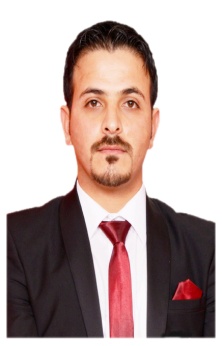 العنوان : مدرس مساعد ali_f1986@yahoo.com البريد  الإلكتروني:     الهاتف:  07704139926البيانات الشخصية:  تاريخ الميلاد: 01- 04- 1986 النوع: (ذكر) الحالة الاجتماعية: متزوج  الجنسية: عراقية المؤهلات العلمية: 		عضو : نقابة المهندسين العراقيين 2009 (مهندس ممارس 2013 )عضو : نقابة المهندسين الكردستان 2009 ( ماسته ر –كارا 2014) لق : هه ولير ( 14125) حاليا مجاز  المشاركات العلمية:الشهادات والمؤهلات:-حاصل على شهادة الماجستير هندسة الحاسبات / معهد سام هكن بوتم / الله اباد / الهند  للعام 2013.- بكالوريوس الكلية التقنية في هندسة الحاسبات/ جامعة الموصل/ كلية التقنية قسم الهندسة الحاسبات  2009.- حائز على شهادة  في تدريب التصاميم اوتوكات وخرايط من معهد سام هكن بوتم 2012- حائز على شهادة تدريب السيسكو راوتر والسويج ( router &switch ):               Cisco Certified  2013    Training location in  Hyderabad .India Network Associates –R & S- حائز على شهادة في تصميم روبوتات باستخدام معالج جديد ARM 7 في المعهد KREST TECHNOLOGIES in  Hyderabad .India  2013 - حاصل على شهادة الصيانة الحاسبات ومعالجة الحاسبة دسك توب ولابتوبات من المركز الحاسبة الالكترونية 2007 . - تنفيذ التصاميم ثنائية الأبعاد كالتصاميم الخاصة بالكتب والمجلات باستخدام برنامج Adobe Photoshop.- خبرة أكاديمية في لغات البرمجة C &Visual Basic, C++وبعض الغات البرمجية ....الخ - عمل كمحاضرا في المعهد التقني الموصل للعام 2010 في قسم انظمة الحاسبات/ في اختصاص التطبيقات الحاسبة / وصيانة الحاسبات في  المختبرات المعهد التقني الموصل - لدي خبرة في كتابة الاطروحة & وخبرة في كتابة البحث في نشر اي مجلة عالمية - لدي بحث رصين منشور في مجلة عالميةinternational journal of scientific  engineering and technology research   -اسم البحثApplication of   MEMS in robotics using ARM 7  Issue 2319-8885 vol.02, Issue .05, May-2013 pages:  325 -331-لدي شهادة تقيم البحث في النشر  Application of   MEMS in robotics using ARM7   -لدي خبرة في تصميم اي مجال الربوتات لقد عملتو مشروعي في بكالوريوس تصميم ربوت لطفاء الحرايق والان في الماجستيرة تحكم الربوتات عن طريق اليد باستخدام معالج ARM 7                            .      - لقد كنت مدرس مساعد في كلية القلم الأهلية في كركوك لمدة خمسة أشهر  لسنة 2013 .-عملت مدرس مساعد في جامعة تلعفر كنت محاضر لمدة 3 اشهر لسنة 2014.-ولقد عملت مهندس صيانة في معهد التقني الموصل لمدة ستة اشهر 2010. -ولان عقد اجور يومية في جامعة تلعفر لمدة سنتين 2015-2016 . -لدي خبرة ورد والاكسل وبوربوينت ومجال الانترنت عامة. -الان تعيين  مدرس مساعد في جامعة تلعفر 22/12/2016 Curriculum Vitae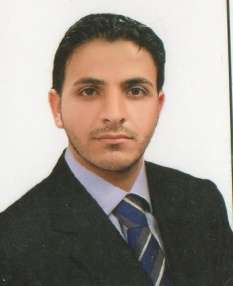 Personal  information:Name: ALI FATHEL RASHEED  Date of birth: 1/ 4/1986 Place of birth: mousl Mobile No.: 07704139926    /        075124491077     /       07812851946Email: ali_f1986@yahoo.com .Address: iraq / mousl / area al kyfat second Languages: Arabic & English & India &Turkmen and KurdishScientific Title: Assistant Lecturer Id card in driver car I live in Erbil / Green land / street ben slaa Member in Iraqi engineers Union 2009 ( practitioner  eng.  2014)( ID No :14125)  2009 (M.sc.- practitioner  eng.  2014)	Member in Kurdistan engineers Union Certifications and Qualifications:-Awarded the degree of Master in Computer Engineering from Sam Higginbottom Institute/ Allahabad / India / 2013.-BSc. In computer engineering Technical / Technical engineering college in Mosul/ department computer engineering 2009.-Has been awarded the AUTOCAD – level one Certificate completion from Sam Higginbottom Institute/ Allahabad / India / May 2012.-Has been awarded the CISCO certificate in computer programming and maintenance (IT Essential: PC Hardware and Software).-Has been awarded the international CISCO certificate in computer networks/ Training Cisco Certified Network Associates –R & S    Location in Hyderabad .India 2013.-Has been awarded the Implementation robotics designs certificate and controller using processor (ARM 7) from KREST TECHNOLOGIES in Hyderabad .India   2013.-Has been awarded the Computing and maintenance certificate processing PC Desktop and PC Laptops from the center Electronic computer from iraq-mousl 2007. -Implementation of 2D designs for books and magazines using           Adobe    Photoshop.-Academic experience in programming languages Visual Basic, C++& C I have some application computers . -Appointed as lecturer in Mosul university/College of computer sciences and Mathematics/Dept. of computer science in 2009/2010.-Appointed as lecturer in Mosul Technical Institute for the year 2010 in the Department of Computer Systems / subject  applications computers  / maintenance of computers in laboratories Mosul Technical Institute.-I have experience in writing thesis & experience in writing search    in the dissemination of any global magazine.
-I have experience in the design of any field robots working draft has been in the Bachelor design robot kind fire and now master degrees, control robots by hand using ARM 7 process.-I have a sober research publication in the Journal of global international journal of scientific    engineering and technology research My researching name Application of   MEMS in robotics using ARM 7. Issue 2319-8885 vol.02, Issue .05, May-2013 pages:  325-331 And publication certificate.-I've been a teacher assistant at the college eligibility in Kirkuk pen for five months of the year 2013 -I have been a teacher assistant at the University of Tal Afar, you lecturer for 3 months of the year 2014 -And I've worked maintenance engineer at the Institute of Technical Mosul for six months in 2010السنةالمؤهل العلمي2012-2013الماجستير M.Sc.  جامعة (سام هكن )– كلية ( التقنية الحاسبات )ماجستير تخصص: التقدير:جيد جدا عالي  20052008-2009البكالوريوس  B.Sc.جامعة (الموصل  )– كلية (التقنية الحاسبات  ) بكالوريوس التقدير: متوسط 2004-2005الإعدادية الموصل – الاعدادية الشرقية 